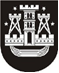 KLAIPĖDOS MIESTO SAVIVALDYBĖS TARYBASPRENDIMASDĖL savivaldybės būstų pardavimo2019 m. gegužės 30 d. Nr. T2-130KlaipėdaVadovaudamasi Lietuvos Respublikos vietos savivaldos įstatymo 16 straipsnio 2 dalies 26 punktu, Lietuvos Respublikos paramos būstui įsigyti ar išsinuomoti įstatymo 24 straipsnio   2 dalies 5 punktu, 26 straipsniu, Klaipėdos miesto savivaldybės būsto ir pagalbinio ūkio paskirties pastatų pardavimo tvarkos aprašo, patvirtinto Klaipėdos miesto savivaldybės tarybos 2016 m. gruodžio 22 d. sprendimu Nr. T2-304 „Dėl Klaipėdos miesto savivaldybės būsto ir pagalbinio ūkio paskirties pastatų pardavimo tvarkos aprašo patvirtinimo“, 16.6 papunkčiu, Klaipėdos miesto savivaldybės taryba nusprendžia:1. Parduoti savivaldybei nuosavybės teise priklausančius būstus: 1.1. R. N. (duomenys neskelbtini), Klaipėda, 53,56 kv. metro ploto būstą, unikalus Nr. (duomenys neskelbtini), namo statybos metai – 1981. Kaina – 47 978,00 Eur (keturiasdešimt septyni tūkstančiai devyni šimtai septyniasdešimt aštuoni eurai 00 ct), iš jų 78,00 Eur (septyniasdešimt aštuoni eurai 00 ct) – už būsto vertės nustatymą;1.2. V. Š. (duomenys neskelbtini), Klaipėda, 11,96 kv. metro ploto būstą su bendro naudojimo patalpomis, bendras plotas – 20,00 kv. metro, unikalus Nr. (duomenys neskelbtini), namo statybos metai – 1980. Kaina – 8 878,00 Eur (aštuoni tūkstančiai aštuoni šimtai septyniasdešimt aštuoni eurai 00 ct), iš jų 78,00 Eur (septyniasdešimt aštuoni eurai 00 ct) – už būsto vertės nustatymą.2. Leisti R. N. perkamą būstą (duomenys neskelbtini), Klaipėda, įkeisti kredito įstaigai „Swedbank“, AB, bankui (juridinio asmens kodas 112029651). Hipoteka įsigalios, kai su Klaipėdos miesto savivaldybės administracija bus visiškai atsiskaityta už perkamą būstą, sumokėta būsto kaina, netesybos ir įvykdytos kitos prievolės.Šis sprendimas gali būti skundžiamas Lietuvos administracinių ginčų komisijos Klaipėdos apygardos skyriui arba Regionų apygardos administraciniam teismui, skundą (prašymą) paduodant bet kuriuose šio teismo rūmuose, per vieną mėnesį nuo šio sprendimo įteikimo suinteresuotai šaliai dienos.Savivaldybės merasVytautas Grubliauskas